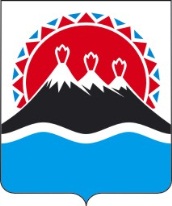 П О С Т А Н О В Л Е Н И ЕПРАВИТЕЛЬСТВА  КАМЧАТСКОГО КРАЯ             г. Петропавловск-КамчатскийПРАВИТЕЛЬСТВО ПОСТАНОВЛЯЕТ:1. Внести в часть 5 приложения 2 к постановлению Правительства Камчатского края от 05.02.2008 № 19-П "Об утверждении Порядка осуществления органами государственной власти Камчатского края, органами управления территориальными государственными внебюджетными фондами, иными организациями, имеющими в своем ведении администраторов доходов бюджетов и (или) являющимися администраторами доходов бюджетов, бюджетных полномочий главных администраторов доходов бюджетов бюджетной системы Российской Федерации" изменение, изложив ее в следующей редакции:"5. Источники доходов, закрепляемые за Государственной жилищной инспекцией Камчатского края:1) прочие поступления от денежных взысканий (штрафов) и иных сумм в возмещение ущерба, зачисляемые в бюджеты городских округов;2) прочие поступления от денежных взысканий (штрафов) и иных сумм в возмещение ущерба, зачисляемые в бюджеты муниципальных районов.".2. Настоящее постановление вступает в силу после дня его официального опубликования.СОГЛАСОВАНО:Исп. Государственная жилищная инспекция Камчатского края, Кравченко Эльвира Мансуровна26-09-26Пояснительная запискак проекту постановления Правительства Камчатского края о внесении изменений в приложение 2 к постановлению Правительства Камчатского края от 05.02.2008 № 19-П  «Об утверждении Порядка осуществления органами государственной власти Камчатского края, органами управления территориальными государственными внебюджетными фондами, иными организациями, имеющими в своем ведении администраторов доходов бюджетов и (или) являющимися администраторами доходов бюджетов, бюджетных полномочий главных администраторов доходов бюджетов бюджетной системы Российской ФедерацииНастоящий проект постановления Правительства Камчатского края подготовлен в целях приведения пункта 5 в части Государственной жилищной инспекции Камчатского края,  в соответствие ст. 46 Бюджетного кодекса Российской Федерации,  на основании внесенных  изменений в приказ Министерства финансов Российской Федерации от 01.07.2013 № 65н «Об утверждении Указаний о порядке применения бюджетной классификации Российской Федерации». Проект постановления размещен 09.03.2017  на официальном сайте исполнительных органов государственной власти Камчатского края в сети Интернет для проведения в срок по 20.03.2017 независимой антикоррупционной экспертизы.Проект постановления не подлежит оценке регулирующего воздействия в соответствии с постановлением Правительства Камчатского края от 06.06.2013 № 233-П «Об утверждении Порядка проведения оценки регулирующего воздействия проектов нормативных правовых актов Камчатского края и экспертизы нормативных правовых актов Камчатского края».№О внесении изменений в приложение 2 к постановлению Правительства Камчатского края от 05.02.2008 № 19-П  «Об утверждении Порядка осуществления органами государственной власти Камчатского края, органами управления территориальными государственными внебюджетными фондами, иными организациями, имеющими в своем ведении администраторов доходов бюджетов и (или) являющимися администраторами доходов бюджетов, бюджетных полномочий главных администраторов доходов бюджетов бюджетной системы Российской ФедерацииГубернатор Камчатского края                   В.И. ИлюхинПервый  Вице-губернаторКамчатского краяМинистр финансов Камчатского краяНачальник Главного правового управления Губернатора и Правительства Камчатского краяРуководитель Инспекцииглавный государственный жилищный инспектор Камчатского краяИ.Л. УнтиловаС.Г. ФилатовС.Н. ГудинО.В. Суколин